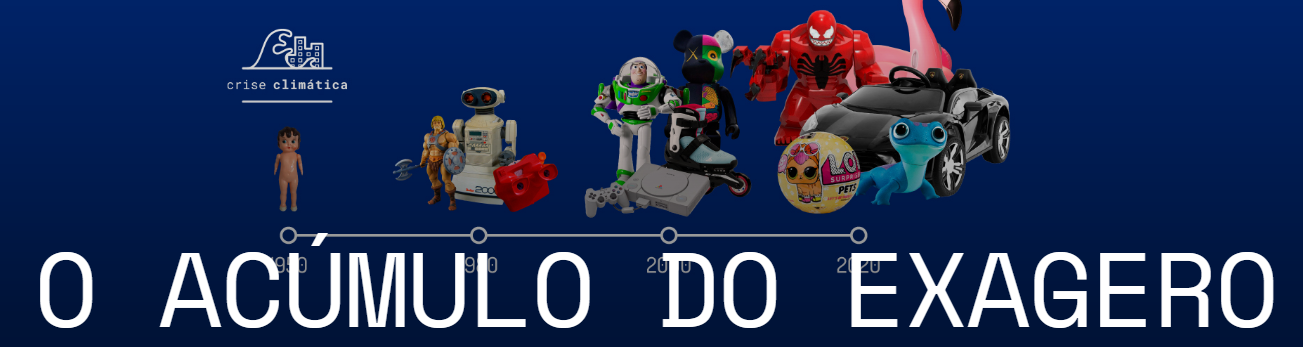 Todos os brinquedos de plástico já fabricados na história ainda estão entre nós. E o seu impacto também.CARINA MARTINSCOLABORAÇÃO PARA ECOA, EM SÃO PAULOMARINA BORRELLI, MÃE DE UMA MENINA DE SETE E UM MENINO DE CINCO ANOS, CONHECE BEM A SITUAÇÃO. MESMO NÃO SENDO MUITO AFEITA A DAR PRESENTES, MARINA CONTA QUE HÁ UMA ENORMIDADE DE BRINQUEDOS PELA CASA. BEM-HUMORADA, ELA RI DIZENDO QUE OS BRINQUEDOS PARECEM "BROTAR" DO CHÃO - SENSAÇÃO QUE MUITAS FAMÍLIAS DE CLASSE MÉDIA CONHECEM BEM. APESAR DE AINDA HAVER NO BRASIL CERCA DE 20 MILHÕES DE CRIANÇAS SEM ACESSO A BRINQUEDOS, AS QUE TÊM JÁ ENTRAM DIRETO NESSE CICLO DE CONSUMISMO.QUESTÃO 1MARINA UTILIZOU A EXPRESSÃO [BEM-HUMORADA, ELA RI DIZENDO QUE OS BRINQUEDOS PARECEM "BROTAR" DO CHÃO...].QUAL SIGNIFICADO DO DICIONÁRIO FICARIA MELHOR PARA SUBSTITUIR A PALAVRA “BROTAR”? CIRCULE-O. QUESTÃO 2QUAL É A CARACTERÍSTICA DE MARINA, MÃE DE UMA MENINA E UM MENINO? (A) MUITO TRABALHADORA. (B) COMPRA TUDO O QUE A FILHA QUER. (C) ELA GOSTA DE BRINCAR COM OS SEUS FILHOS USANDO BRINQUEDOS DE PLÁSTICO.(D) ELA CONSCIENTIZA SUA FILHA SOBRE O EXCESSO DE BRINQUEDOS DESNECESSÁRIOS. 